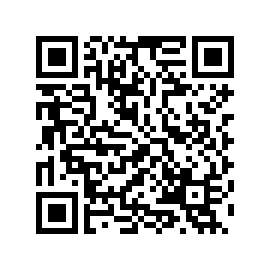 Индексы производства 
по видам экономической деятельности за 2021 годИндексы производства 
по видам экономической деятельности за 2021 годИндексы производства 
по видам экономической деятельности за 2021 годНаименование вида деятельностиКод ОКВЭД Индекс производства за отчетный год в % к прошлому годуНаименование вида деятельностиКод ОКВЭД Индекс производства за отчетный год в % к прошлому годуПромышленное производство (промышленность)102134,7ОБРАБАТЫВАЮЩИЕ ПРОИЗВОДСТВАC137,3Производство пищевых продуктов10107,2Производство напитков11102,4Производство текстильных изделий13487,2Производство одежды14158,6Производство кожи и изделий из кожи15121,4Обработка древесины и производство изделий из дерева и пробки, кроме мебели, производство изделий из соломки и материалов для плетения16546,8Производство бумаги и бумажных изделий17163,7Деятельность полиграфическая и копирование носителей информации18102,1Производство кокса и нефтепродуктов19112,4Производство химических веществ и химических продуктов20151,1Производство лекарственных средств и материалов, применяемых в медицинских целях21206,2Производство резиновых и пластмассовых изделий22135,6Производство прочей неметаллической минеральной продукции23171,4Производство металлургическое24168,7Производство готовых металлических изделий, кроме машин и оборудования25113,3Производство компьютеров, электронных и оптических изделий26126,1Производство электрического оборудования27178,2Производство машин и оборудования, не включенных в другие группировки28351,1Производство автотранспортных средств, прицепов и полуприцепов29126,0Производство прочих транспортных средств и оборудования30125,7Производство мебели31123,2Производство прочих готовых изделий32122,8Ремонт и монтаж машин и оборудования33107,4Наименование вида деятельностиКод ОКВЭД Индекс производства за отчетный год в % к прошлому годуОБЕСПЕЧЕНИЕ ЭЛЕКТРИЧЕСКОЙ ЭНЕРГИЕЙ, ГАЗОМ И ПАРОМ; КОНДИЦИОНИРОВАНИЕ ВОЗДУХАD120,0Производство, передача и распределение электроэнергии35.1113,3Производство, передача и распределение пара и горячей воды; кондиционирование воздуха35.3142,3ВОДОСНАБЖЕНИЕ; ВОДООТВЕДЕНИЕ, ОРГАНИЗАЦИЯ СБОРА И УТИЛИЗАЦИИ ОТХОДОВ, ДЕЯТЕЛЬНОСТЬ ПО ЛИКВИДАЦИИ ЗАГРЯЗНЕНИЙE116,2Забор, очистка и распределение воды3685,9Сбор и обработка сточных вод37116,6Сбор, обработка и утилизация отходов; обработка вторичного сырья38139,0Предоставление услуг в области ликвидации последствий загрязнений и прочих услуг, связанных с удалением отходов39146,8